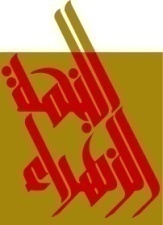 مشروع ميزانية مركز الموسيقى العربية والمتوسطيةالعنوان الثاني لسنة 2023 تجديد عقد إنجاز أشغال تعهد وصيانة حدائق النجمة الزهراءالكلفة: 000 70 د.ت (منحة الدولة)مشروع ترميم الآلات الموسيقية: الكلفة التقديرية 000 1180 د.تمنحة صندوق السفراء الأمريكيين لحماية التراث: 000 285 دولار أمريكي ما يعادل تقريبا 000 920 د.تمنحة الدولة: 000 260 د.ت لتهيئة وتجهيز فضاء خاص لحفظ وترميم الآلات الموسيقيةعلى ثلاثة سنوات:سنة 2023: 000 80 د.تسنة 2024: 000 120 د.تسنة 2025: 000 60 د.تاقتناء حافظات للخزينة الوطنية للتسجيلات السمعية والسمعية البصرية الكلفة التقديرية: 000 80 د.ت (منحة الدولة)اقتناء معدّات سمعيّة وسمعية-بصريةالكلفة التقديرية: 000 50 د.ت (منحة الدولة)                                         المجمـــوع العام لسنة 2023 = 280 ألف دينار							